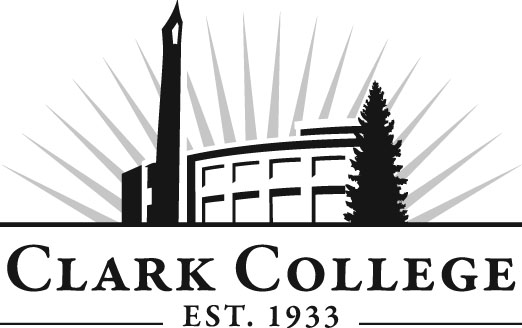 Nursing Education Advisory CommitteeMeeting AgendaDate: Monday May 23rd, 2016 Time: 8:00—10:00 a.m.Meeting Location:  CCW 124Agenda ItemExpected OutcomeTimeCall Meeting to Order – Cheryl Snodgrass, Committee ChairWelcome and Introductions – Cheryl SnodgrassNew members/guests introduced8:00-8:05Approval of Minutes from Last Meeting Corrections indicated and/or approval of minutes as written.8:05-8:10Office of Instruction Updates – Cathy Sherick8:10-8:15Business and Health Sciences Updates: Brenda Walstead, Interim Dean 8:15-8:25Director: Cindy MyersSNACC – Update on Healthy Penguin Walk-AboutStaffing Update; Tenure track faculty and Associate Dean of Business and Health Sciences8:25-8:35Work Plan-Committee Chair and Program Director/Division ChairImplement strategies as outlined in work plan.  If necessary, identify work groups.8:35-9:05Old Business-Follow-up: ACE-MAPP Update: Jackie VigeonDTA/MRP in Nursing: Angie Marks9:05-9:25New Business: Admission Criteria Changes: HESI A-2- Linda Valenzuela9:25-9:40Summary of follow-up action items – Cheryl SnodgrassElect new Advisory Chair and Vice ChairSummary of follow-up actions communicated to the committee.9:40-9:50Establish next meeting date and adjournment  – CherylMeeting date established 9:50-10:00